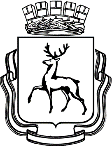 АДМИНИСТРАЦИЯ ГОРОДА НИЖНЕГО НОВГОРОДАП О С Т А Н О В Л Е Н И ЕНа основании статьи 32 Жилищного кодекса Российской Федерации, главы VII.1 Земельного кодекса Российской Федерации, статьи 279 Гражданского кодекса Российской Федерации, постановления администрации города Нижнего Новгорода от 21.03.2014 № 917 «О признании многоквартирного дома № 17 литера А по улице Короленко аварийным и подлежащим сносу» администрация города Нижнего Новгорода постановляет:1. Изъять для муниципальных нужд земельный участок с кадастровым номером 52:18:0060127:51, занимаемый многоквартирным домом 17 литера А по улице Короленко города Нижнего Новгорода, находящийся в общей долевой собственности собственников помещений в многоквартирном доме 17 литера А по улице Короленко города Нижнего Новгорода.2. Изъять для муниципальных нужд объект недвижимости, расположенный в многоквартирном доме 17 литера А по улице Короленко города Нижнего Новгорода, указанный в приложении к настоящему постановлению.3. Администрации Нижегородского района города Нижнего Новгорода (Мочкаев А.В.):3.1. Направить копию настоящего постановления правообладателю изымаемой недвижимости, указанной в пункте 1 и приложении к настоящему постановлению, в порядке, установленном пунктом 3 частью 10 статьи 56.6 Земельного кодекса Российской Федерации, в течение 10 дней со дня издания настоящего постановления.3.2. Подготовить проект соглашения об изъятии недвижимости для муниципальных нужд с правообладателем изымаемой недвижимости, указанной в пункте 1 и приложении к настоящему постановлению, в течение 5 дней со дня поступления из департамента строительства администрации города Нижнего Новгорода отчета об оценке рыночной стоимости, предусмотренного пунктом 2 части 4 статьи 56.10 Земельного кодекса Российской Федерации, и направить указанный проект соглашения на согласование в департамент строительства администрации города Нижнего Новгорода.3.3. От имени администрации города Нижнего Новгорода по доверенности подписать проект соглашения, указанный в подпункте 3.2 настоящего постановления, после его согласования с департаментом строительства администрации города Нижнего Новгорода.3.4. Направить правообладателю изымаемой недвижимости, указанной в пункте 1 и приложении к настоящему постановлению, подписанный проект соглашения в порядке, установленном частями 3, 4 статьи 56.10 Земельного кодекса Российской Федерации, в срок не позднее 60 дней с даты определения размера возмещения за изымаемую недвижимость (с даты составления отчета об оценке рыночной стоимости, предусмотренного пунктом 2 частью 4 статьи 56.10 Земельного кодекса Российской Федерации).3.5. Обеспечить государственную регистрацию права муниципальной собственности на изъятый объект недвижимости, указанный в приложении к настоящему постановлению.3.6. После государственной регистрации права муниципальной собственности на изъятый объект недвижимости, указанный в приложении к настоящему постановлению, направить в комитет по управлению городским имуществом и земельными ресурсами администрации города Нижнего Новгорода документы, удостоверяющие проведенную государственную регистрацию права муниципальной собственности, для внесения изменений в реестр муниципального имущества.4. Комитету по управлению городским имуществом и земельными ресурсами администрации города Нижнего Новгорода (Помпаева С.Н.):4.1. Направить копию настоящего постановления в Управление Федеральной службы государственной регистрации, кадастра и картографии по Нижегородской области в установленный законом срок.4.2. Обеспечить государственную регистрацию права муниципальной собственности на изъятый земельный участок, указанный в пункте 1 настоящего постановления.5. Департаменту строительства администрации города Нижнего Новгорода:5.1. Обеспечить согласование проекта соглашения, указанного в подпункте 3.2 настоящего постановления, в течение 5 дней со дня его поступления.5.2. Организовать работу по оценке рыночной стоимости изымаемых для муниципальных нужд объектов недвижимого имущества, указанных в пункте 1 и приложении к настоящему постановлению, и размера убытков, причиняемых изъятием. 5.3. Направить отчет об оценке рыночной стоимости, предусмотренный пунктом 2 части 4 статьи 56.10 Земельного кодекса Российской Федерации, в администрацию Нижегородского района города Нижнего Новгорода в течение 3 дней со дня подписания акта оказанных услуг по оценке.6. Департаменту общественных отношений и информации администрации города Нижнего Новгорода (Квашнина Н.М.):6.1. Обеспечить опубликование настоящего постановления (за исключением приложения к нему) в официальном печатном средстве массовой информации – газете «День города. Нижний Новгород».6.2. Обеспечить размещение настоящего постановления (за исключением приложения к нему) в разделе «Изъятие земельных участков и объектов недвижимости, расположенных на них» официального сайта администрации города Нижнего Новгорода в информационно – телекоммуникационной сети «Интернет» в течение 10 дней со дня его издания.7. Департаменту правового обеспечения администрации города Нижнего Новгорода (Киселева С.Б.) обеспечить размещение настоящего постановления (за исключением приложения к нему) на официальном сайте администрации города Нижнего Новгорода в информационно – телекоммуникационной сети «Интернет».8. Контроль за исполнением постановления возложить на заместителя главы администрации города Нижнего Новгорода Молева А.В.А.В.Мочкаев419 69 67№ ┌┐Глава города  В.А.Панов